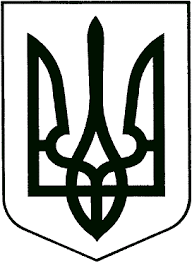 ЗВЯГЕЛЬСЬКИЙ МІСЬКИЙ ГОЛОВАРОЗПОРЯДЖЕННЯ04.10.2023   			                                                       №280(о) Керуючись пунктами 19, 20 частини четвертої статті 42, підпунктами 11-13 пункту «а» розділу 1 статті 361 Закону України «Про місцеве самоврядування в Україні», на виконання пункту 19 протокольного рішення селекторної наради, яка відбулася в Офісі Президента України 19 вересня 2023 року, враховуючи розпорядження начальника Звягельської районної військової адміністрації від 28.09.2023 № 145 «Про організацію забезпечення життєдіяльності та надання послуг населенню об'єктами комунальної власності у разі виникнення аварійних ситуацій з тривалим відключенням електроенергії», з метою забезпечення життєдіяльності та надання послуг населенню у разі виникнення аварійних ситуацій з тривалим відключенням електроенергії: Керівникам виконавчих органів міської ради, комунальних підприємств, установ, організацій:в період до 04  жовтня 2023 року організувати складання об'єктами комунальної власності планів дій (додаток 1) та підготуватися до проведення навчань із забезпечення життєдіяльності та надання послуг населенню у разі виникнення аварійних ситуацій з тривалим відключенням електроенергії;провести навчання  із забезпечення життєдіяльності та надання послуг населенню об'єктами комунальної власності у разі виникнення аварійних ситуацій з тривалим відключенням електроенергії 05 жовтня 2023 року (додаток 2);до 06 жовтня 2023 року проінформувати Звягельську міську раду, через відділ з питань цивільного захисту міської ради, про проведення навчань на електронну пошту  zakhyst_nv@ukr.net;до 12 жовтня 2023 року подати копії затверджених планів про проведення навчання на електронну пошту  zakhyst_nv@ukr.net. Під час проведення навчань відпрацювати заходи із забезпечення:цілодобової роботи об'єктів фонду захисних споруд цивільного захисту та пунктів незламності;безперебійної роботи виконавчих органів Звягельської міської ради;безперебійного надання медичних послуг населенню;роботи підприємств з надання комунальних послуг населенню в аварійних режимах або повного припинення надання послуг;безперебійної роботи торговельних точок та підприємств продовольчої сфери із забезпечення населення продовольством, товарами першого попиту;припинення освітнього процесу.Рекомендувати керівникам комунальних підприємств, установ, організацій:організувати матеріальне, технічне та фінансове забезпечення виконання заходів у разі виникнення аварійних ситуацій з тривалим відключенням електроенергії;затвердити плани дій об'єктів комунальної власності із забезпечення життєдіяльності та  надання послуг населенню у разі виникнення аварійних ситуацій з тривалим відключенням електроенергії з урахуванням виявлених недоліків та наданих пропозицій під час навчань;Контроль за виконанням цього розпорядження покласти на заступника міського голови Якубова В.О.Міський голова                                                                           Микола БОРОВЕЦЬ   ПЛАН ДІЙ_____________________________________________ із забезпечення життєдіяльності та  надання послуг населенню у разі виникнення аварійних ситуацій з тривалим відключенням електроенергіїГоловна мета Плану: забезпечення життєдіяльності та  надання послуг населенню з ___________________________  у разі виникнення аварійних ситуацій з тривалим відключенням електроенергії.Виконання заходів Плану починається після отримання усного або письмового розпорядження міського, селищного, сільського голови.Час "Ч" – дата та час отримання розпорядження міського голови про виникнення аварії з тривалим відключенням електроенергії.Посада керівника                                                                   _____________________	     Власне ім’я, прізвищеПЛАНпроведення навчання на (у) _____________________________________ із забезпечення життєдіяльності та  надання послуг населенню у разі виникнення аварійних ситуацій з тривалим відключенням електроенергіїТЕМА: Забезпечення життєдіяльності та (або)  надання послуг населенню у разі виникнення аварійних ситуацій з тривалим відключенням електроенергіїДАТА: 05 жовтня 2023 рокуМІСЦЕ ПРОВЕДЕННЯ: територія об'єктуМЕТА: 1.Практичне відпрацювання працівниками об'єкту порядку переведення  об'єкту в режим роботи (або припинення надання послуг з …) у разі виникнення аварійних ситуацій з тривалим відключенням електроенергії.2. Виявлення недоліків у плані дій та напрацювання пропозицій щодо покращення стану готовності об'єкту до роботи в умовах тривалої відсутності електроенергії.Про організацію забезпечення життєдіяльності та надання послуг населенню об'єктами комунальної власності у разі виникнення аварійних ситуацій з тривалим відключенням електроенергіїЗРАЗОКДодаток 1до розпорядження міського голови04.10.2023  №280(о)ПОГОДЖЕНОКерівник підприємства, установи, організації)__________ (Власне ім’я, прізвище)"___" жовтня 2023 рокуЗАТВЕРДЖУЮміський голова__________ Микола БОРОВЕЦЬ"___" жовтня 2023 року №ЗаходиВиконавець (відповідальна особа)Строк виконання заходів від "Ч"Астрономічний строк виконання заходівВідмітка про виконання заходівІ. ОРГАНІЗАЦІЙНІ ЗАХОДИІ. ОРГАНІЗАЦІЙНІ ЗАХОДИІ. ОРГАНІЗАЦІЙНІ ЗАХОДИІ. ОРГАНІЗАЦІЙНІ ЗАХОДИІ. ОРГАНІЗАЦІЙНІ ЗАХОДИВидача наказу (розпорядження) керівника про переведення об'єкту в режим роботи  в умовах тривалого відключення електроенергіїКерівник об'єкту (установи, закладу)до 01.00Проведення екстреної наради з керівним складом об'єкту (установи, закладу)Керівник об'єкту (установи, закладу)до 02.00ІІ. ЗАХОДИ З ПЕРЕВЕДЕННЯ ОБ'ЄКТУ В РЕЖИМ РОБОТИ  В УМОВАХ ТРИВАЛОЇ ВІДСУТНОСТІ ЕЛЕКТРОЕНЕРГІЇІІ. ЗАХОДИ З ПЕРЕВЕДЕННЯ ОБ'ЄКТУ В РЕЖИМ РОБОТИ  В УМОВАХ ТРИВАЛОЇ ВІДСУТНОСТІ ЕЛЕКТРОЕНЕРГІЇІІ. ЗАХОДИ З ПЕРЕВЕДЕННЯ ОБ'ЄКТУ В РЕЖИМ РОБОТИ  В УМОВАХ ТРИВАЛОЇ ВІДСУТНОСТІ ЕЛЕКТРОЕНЕРГІЇІІ. ЗАХОДИ З ПЕРЕВЕДЕННЯ ОБ'ЄКТУ В РЕЖИМ РОБОТИ  В УМОВАХ ТРИВАЛОЇ ВІДСУТНОСТІ ЕЛЕКТРОЕНЕРГІЇІІ. ЗАХОДИ З ПЕРЕВЕДЕННЯ ОБ'ЄКТУ В РЕЖИМ РОБОТИ  В УМОВАХ ТРИВАЛОЇ ВІДСУТНОСТІ ЕЛЕКТРОЕНЕРГІЇЗабезпечення роботи укриття (назва) в цілодобовому режимі до 06.00забезпечення аварійного електропостачанняорганізація цілодобового чергуваннязабезпечення безперервної роботи систем життєзабезпеченняПерераховуються інші заходиІІІ. ЗАХОДИ З ПРИПИНЕННЯ РОБОТИ ОБ'ЄКТУІІІ. ЗАХОДИ З ПРИПИНЕННЯ РОБОТИ ОБ'ЄКТУІІІ. ЗАХОДИ З ПРИПИНЕННЯ РОБОТИ ОБ'ЄКТУІІІ. ЗАХОДИ З ПРИПИНЕННЯ РОБОТИ ОБ'ЄКТУІІІ. ЗАХОДИ З ПРИПИНЕННЯ РОБОТИ ОБ'ЄКТУЗбереження системи опалення в умовах (очікуванні) низьких температурПроводиться за рішенням керівника об'єкту або органу управління Збереження майна, електронних приладів, обладнанняПроводиться за рішенням керівника об'єкту або органу управлінняПерераховуються інші заходиІУ. ЗАХОДИ З ПЕРЕВЕДЕННЯ ОБ'ЄКТУ В ЗВИЧАЙНИЙ РЕЖИМ РОБОТИІУ. ЗАХОДИ З ПЕРЕВЕДЕННЯ ОБ'ЄКТУ В ЗВИЧАЙНИЙ РЕЖИМ РОБОТИІУ. ЗАХОДИ З ПЕРЕВЕДЕННЯ ОБ'ЄКТУ В ЗВИЧАЙНИЙ РЕЖИМ РОБОТИІУ. ЗАХОДИ З ПЕРЕВЕДЕННЯ ОБ'ЄКТУ В ЗВИЧАЙНИЙ РЕЖИМ РОБОТИІУ. ЗАХОДИ З ПЕРЕВЕДЕННЯ ОБ'ЄКТУ В ЗВИЧАЙНИЙ РЕЖИМ РОБОТИПерехід з аварійного електропостачання на електропостачання від електричної мережіЗбереження майна, електронних приладівМіський голова                                                                    _____________________                                    Микола БОРОВЕЦЬЗРАЗОКДодаток 2до розпорядження міського голови04.10.2023  №280(о)ЗАТВЕРДЖУЮКерівник підприємства, установи, організації___________  (Власне ім’я, прізвище)"___" жовтня 2023 року№Навчальні питання.Дії керівникаЧас проведення(год., хв.)Хто залучається.Дії підлеглихІ. ВСТУПНА ЧАСТИНАІ. ВСТУПНА ЧАСТИНАІ. ВСТУПНА ЧАСТИНАІ. ВСТУПНА ЧАСТИНАЗбір працівників об'єкту.Оголошує тему і мету, порядок проведення навчання00.05Працівники об'єкту.З'ясовують тему та мету навчання.ІІ. ОСНОВНА ЧАСТИНАІІ. ОСНОВНА ЧАСТИНАІІ. ОСНОВНА ЧАСТИНАІІ. ОСНОВНА ЧАСТИНАДоведення заходів Плану.Доводить План дій об'єкту із забезпечення життєдіяльності та  надання послуг населенню у разі виникнення аварійних ситуацій з тривалим відключенням електроенергії до виконавців00.15Виконавці заходів.З'ясовують завдання плану, задають питання.НАВЧАЛЬНА ТОЧКА №1.Забезпечення об'єкту резервним електроживленням.Переводить усіх працівників до навчальної точки №1. Дає команду на відпрацювання дій.00.30Виконавці.Здійснюють практичну підготовку підключення резервного електроживлення (до подачі електроенергії на об'єкт).Працівники об'єкту.Спостерігають за ходом роботи, задають питання, надають пропозиціїНАВЧАЛЬНА ТОЧКА № 2.Забезпечення цілодобової роботи укриття.Переводить усіх працівників до укриття. Надає слово особі, відповідальній за укриття працівників.00.20Виконавці.Доповідає та демонструє порядок забезпечення цілодобової  роботи укриття в умовах тривалої відсутності електроенергії від електромережі:організація цілодобового чергування;забезпечення резервного освітлення;виконання санітарних умов (вентиляція, санвузол, технічна вода;питна вода, продовольство;медичне забезпечення;протипожежний захист;доступ до інформаціїПрацівники об'єкту.Слухають доповідь відповідальної особи, задають питання, надають пропозиціїДодаються інші навчальні точки (при необхідності), наступні навчальні питання та дії керівникаВносяться дії виконавцівІІІ. ЗАКЛЮЧНА ЧАСТИНАІІІ. ЗАКЛЮЧНА ЧАСТИНАІІІ. ЗАКЛЮЧНА ЧАСТИНАІІІ. ЗАКЛЮЧНА ЧАСТИНАПІДВЕДЕННЯ ПІДСУМКІВ.Підведення підсумків навчання.Підводить підсумки навчання.Доповідає органу управління про проведення навчання до кінця робочого дня 5 жовтня 2023 року00.10Працівники об'єкту.Вислуховують підсумки навчання, задають питання, надаються пропозиції.УСУНЕННЯ НЕДОЛІКІВ, РЕАЛІЗАЦІЯ ПРОПОЗИЦІЙНадає розпорядження про внесення змін до Плану дій об'єкту у разі тривалої відсутності електроенергії.Погоджує та затверджує План дій з керівними органами до 12 жовтня 2023 року.Розробляє план фінансового та матеріального забезпечення заходів роботи об'єкту в умовах тривалої відсутності електроенергії та дає завдання на його практичне виконання.згідно плану фінансового та матеріального забезпечення заходів роботи об'єкту в умовах тривалої відсутності електроенергіїПрацівники об'єкту.Виконують завдання, визначені планом фінансового та матеріального забезпечення заходів роботи об'єкту в умовах тривалої відсутності електроенергії та доповідають міському (селищному, сільському) голові.